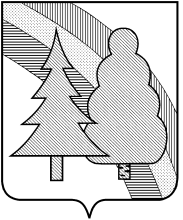 Финансовое управление администрации закрытого административно-территориального образования город Радужный Владимирской области(Финансовое управление администрации ЗАТО г.Радужный)П Р И К А З04.08.2021											№ 40О внесении изменений в приказ финансового управления администрации ЗАТО г. Радужный Владимирской области от 10.12.2019 № 139 «Об утверждении Перечня кодов главных администраторов средств бюджета ЗАТО г. Радужный Владимирской области и Порядка установления и применения целевых статей классификации расходов бюджета»В соответствии со статьями 9, 21 Бюджетного кодекса Российской Федерации, приказом Минфина России от 6 июня 2019 года № 85н «О порядке формирования и применения кодов бюджетной классификации Российской Федерации, их структуре и принципах назначения»П Р И К А З Ы В А Ю :1.	Внести в приказ финансового управления администрации ЗАТО г. Радужный Владимирской области от 10 декабря 2019 года № 139 «Об утверждении Перечня кодов главных администраторов средств бюджета ЗАТО г. Радужный Владимирской области и Порядка установления и применения целевых статей классификации расходов бюджета» следующие изменения:1.1. В Приложении № 1 к Порядку установления и применения целевых статей классификации расходов бюджета ЗАТО г. Радужный Владимирской области (далее – Порядок):- строку «03 1 00 00000	Подпрограмма «Комплексные меры профилактики правонарушений ЗАТО г.Радужный Владимирской области Владимирской области» изложить в следующей редакции:«03 1 00 00000	Подпрограмма «Комплексные меры профилактики правонарушений ЗАТО г.Радужный Владимирской области»;- после строки «15 1 05 00000 Основное мероприятие «Социальная поддержка населения» дополнить строкой следующего содержания:«15 1 06 00000	Основное мероприятие «Обеспечение персонифицированного финансирования дополнительного образования»;1.2. В Приложении № 2 к Порядку:- строку «60000 Субсидии юридическим лицам, индивидуальным предпринимателям, физическим лицам - производителям товаров (работ, услуг);» изложить в следующей редакции:«60000 Субсидии, предоставляемые ЗАО «Радугаэнерго» ЗАТО г.Радужный Владимирской области;»;- после строки «62000 Субсидии, предоставляемые МУП «ЖКХ» ЗАТО г.Радужный Владимирской области;» дополнить строкой следующего содержания:«63000 Субсидии, предоставляемые МУП «АТП ЗАТО г.Радужный Владимирской области»;»;1.3. В Приложении № 3 к Порядку:- после строки «13 5 F2 55550 Реализация программ формирования современной городской среды (ремонт дворовых территорий многоквартирных домов);» дополнить строкой следующего содержания:«13 5 F2 5555D	Реализация программ формирования современной городской среды (ремонт дворовых территорий многоквартирных домов, в размере сверх установленного объема Соглашением с федеральным органом исполнительной власти);»;- после строки «16 2 P5 7200S Содержание объектов спортивной инфраструктуры муниципальной собственности для занятий физической культурой и спортом (МБОУ ДО ДЮСШ);» дополнить строкой следующего содержания:«17 3 01 70630 Мероприятия, направленные на реализацию проектов-победителей конкурсов в сфере молодежной политики;»;1.4. В приложении № 4 к Порядку:- строку «7039Ю Повышение оплаты труда работников культуры и педагогических работников дополнительного образования детей сферы культуры в соответствии с указами Президента Российской Федерации от 7 мая 2012 года № 597, от 1 июня 2012 года № 761 (МБУК ЦДМ «Общедоступная библиотека»);» изложить в следующей редакции:«7039Ю Повышение оплаты труда работников культуры и педагогических работников дополнительного образования детей сферы культуры в соответствии с указами Президента Российской Федерации от 7 мая 2012 года № 597, от 1 июня 2012 года № 761 (МБУК «Общедоступная библиотека»);»;- после строки «7039Я Повышение оплаты труда работников культуры и педагогических работников дополнительного образования детей сферы культуры в соответствии с указами Президента Российской Федерации от 7 мая 2012 года № 597, от 1 июня 2012 года № 761 (МБУК МСДЦ);» дополнить строками следующего содержания:«7063Л  Реализация проектов-победителей конкурсов в сфере молодежной политики (МБОУ СОШ №2);7063Ц Реализация проектов-победителей конкурсов в сфере молодежной политики (МБОУ ДО ЦВР «Лад»);»;1.5. В приложении № 5 к Порядку:- после строки «13 5 F2 55550 Реализация программ формирования современной городской среды (ремонт дворовых территорий многоквартирных домов);» дополнить строкой следующего содержания:«13 5 F2 5555D	Реализация программ формирования современной городской среды (ремонт дворовых территорий многоквартирных домов, в размере сверх установленного объема Соглашением с федеральным органом исполнительной власти);»;- строку «15 1 E4 52101	Обеспечение образовательных организаций  материально-технической базой для внедрение цифровой образовательной среды;» изложить в следующей редакции:«15 1 E4 52101	Обеспечение образовательных организаций  материально-технической базой для внедрения цифровой образовательной среды;»;1.6. Приложение № 6 к Порядку:- строку «01 0 02 00000	Основное мероприятие "Расходы на обеспечение деятельности центров органов местного самоуправления» изложить в следующей редакции:«01 0 02 00000	Основное мероприятие "Расходы на обеспечение деятельности центров органов местного самоуправления"»;- после строки «13 5 F2 55550 Реализация программ формирования современной городской среды (ремонт дворовых территорий многоквартирных домов)» дополнить строкой следующего содержания:«13 5 F2 5555D	Реализация программ формирования современной городской среды (ремонт дворовых территорий многоквартирных домов, в размере сверх установленного объема Соглашением с федеральным органом исполнительной власти)»;- после строки «15 1 05 70590 Предоставление мер социальной поддержки педагогическим работникам и иным категориям граждан, работающим в муниципальных образовательных организациях, расположенных в сельских населенных пунктах, поселках городского типа (поселках, относящихся к городским населенным пунктам)» дополнить строками следующего содержания:«15 1 06 00000	Основное мероприятие "Обеспечение персонифицированного финансирования дополнительного образования"15 1 06 2Ю220	Реализация дополнительных общеобразовательных программ в рамках системы персонифицированного дополнительного образования (МБУК "Общедоступная библиотека")»;- строку «15 1 E4 00000	Основное мероприятие "Внедрение целевой модели цифровой образовательной среды в общеобразовательных организациях и в рамках реализации национального проекта "Образование" (федеральный проект "Цифровая образовательная среда")"» изложить в следующей редакции:«15 1 Е4 00000	Основное мероприятие "Внедрение целевой модели цифровой образовательной среды в общеобразовательных организациях и профессиональных образовательных организациях в рамках реализации национального проекта "Образование" (федеральный проект "Цифровая образовательная среда")"»;- строку «15 2 00 00000	Подпрограмма "Совершенствование организации питания обучающихся муниципальных образовательных организаций ЗАТО г.Радужный Владимирской области» изложить в следующей редакции:«15 2 00 00000	Подпрограмма "Совершенствование организации питания обучающихся муниципальных образовательных организаций ЗАТО г.Радужный Владимирской области"»;- строку «15 2 01 00000	Основное мероприятие "Организация питания учащихся общеобразовательных организаций"» изложить в следующей редакции:«15 2 01 00000	Основное мероприятие "Организация питания обучающихся общеобразовательных организаций"»;- строку «15 4 02 00000	Основное мероприятие "Обеспечение жильем лиц из числа детей-сирот, детей, оставшихся без попечения родителей"» изложить в следующей редакции:«15 4 02 00000	Основное мероприятие "Обеспечение жильем лиц из числа детей-сирот, оставшихся без попечения родителей"»;- после строки «17 3 01 2022 Мероприятия, направленные на формирование и развитие гражданственности и патриотизма молодежи, воспитание уважения к историческому и культурному наследию, в том числе проведение акций, конкурсов среди молодежи города» дополнить строками следующего содержания:«17 3 01 7063Л	Мероприятия, направленные на реализацию проектов-победителей конкурсов в сфере молодежной политики (МБОУ СОШ №2)17 3 01 7063Ц	Мероприятия, направленные на реализацию проектов-победителей конкурсов в сфере молодежной политики (МБОУ ДО ЦВР "Лад")»;- после строки «17 4 01 20220 Организация временной занятости детей и молодежи в муниципальных учреждениях города» дополнить строками следующего содержания:«17 4 01 2Б220	Организация временной занятости детей и молодежи в МБДОУ ЦРР д/с №317 4 01 2Д220	Организация временной занятости детей и молодежи в МБДОУ ЦРР д/с №6»;- после строки «17 4 01 2И220 Организация временной занятости детей и молодежи в МБОУ СОШ №1» дополнить строкой следующего содержания:«17 4 01 2Л220	Организация временной занятости детей и молодежи в МБОУ СОШ №2»;- после строки «17 4 01 2Ц220 Организация временной занятости детей и молодежи в МБОУ ДО ЦВР "Лад"» дополнить строкой следующего содержания:«17 4 01 60000	Субсидии, предоставляемые ЗАО "Радугаэнерго" ЗАТО г.Радужный Владимирской области на возмещение расходов по временному трудоустройству несовершеннолетних граждан в возрасте от 14 до 18 лет в свободное от учебы время».2.	Бюджетному отделу финансового управления администрации ЗАТО г.Радужный Владимирской области довести настоящий приказ до главных администраторов доходов, главных распорядителей бюджетных средств, главных администраторов источников финансирования дефицита бюджета ЗАТО г.Радужный Владимирской области и Управления Федерального казначейства по Владимирской области, а также обеспечить публикацию настоящего приказа на едином портале бюджетной системы Российской Федерации.3.	Настоящий приказ вступает в силу со дня подписания и подлежит размещению в сети Интернет на сайте администрации ЗАТО г.Радужный Владимирской области в пределах информационного ресурса финансового управления администрации ЗАТО г.Радужный Владимирской области.4.	Контроль за выполнением настоящего приказа оставляю за собой.Заместитель главы администрации города по финансам и экономике, начальник финансового управления				О.М. Горшкова